Growth Group Bible Study 			       Faith that Works - SeriesFaith that Works through Loyalty to the Lord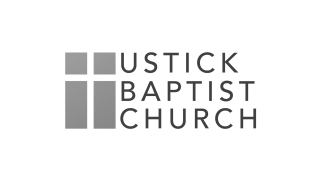 November 8, 2020Reading	James 4:1-12Read James chapter 4:1-3 and Answer the Following Questions:What does the Bible mean when it says a war is waging inside of us?When we ask God for things, why do we often no get what we want?What are the wrong motives for prayer?Read James 4:4-5What is the connection between our relationship with God and our relationship with people?Why is it impossible to be a friend of the world and a friend of God at the same time?From your own personal experience and your knowledge of the Word, what are some of the symptoms of friendship with the world?Read James 4:6How does pride show up in our work?Home?Church?Community?Why does God oppose people who are proud?What is the difference between pride and a sense of accomplishment?Read James 4:7-8What is involved in humbling yourself before God?Have you ever wondered why at times you might not feel God near you? According to James 4:8, is this a failure on God’s part or on our part? What should we do when God seems so far away?Read James 4:9-12How did James describe the way we should come to God?What can you do this week to help bring more humility into your life?